December 10, 2019, Tuesday 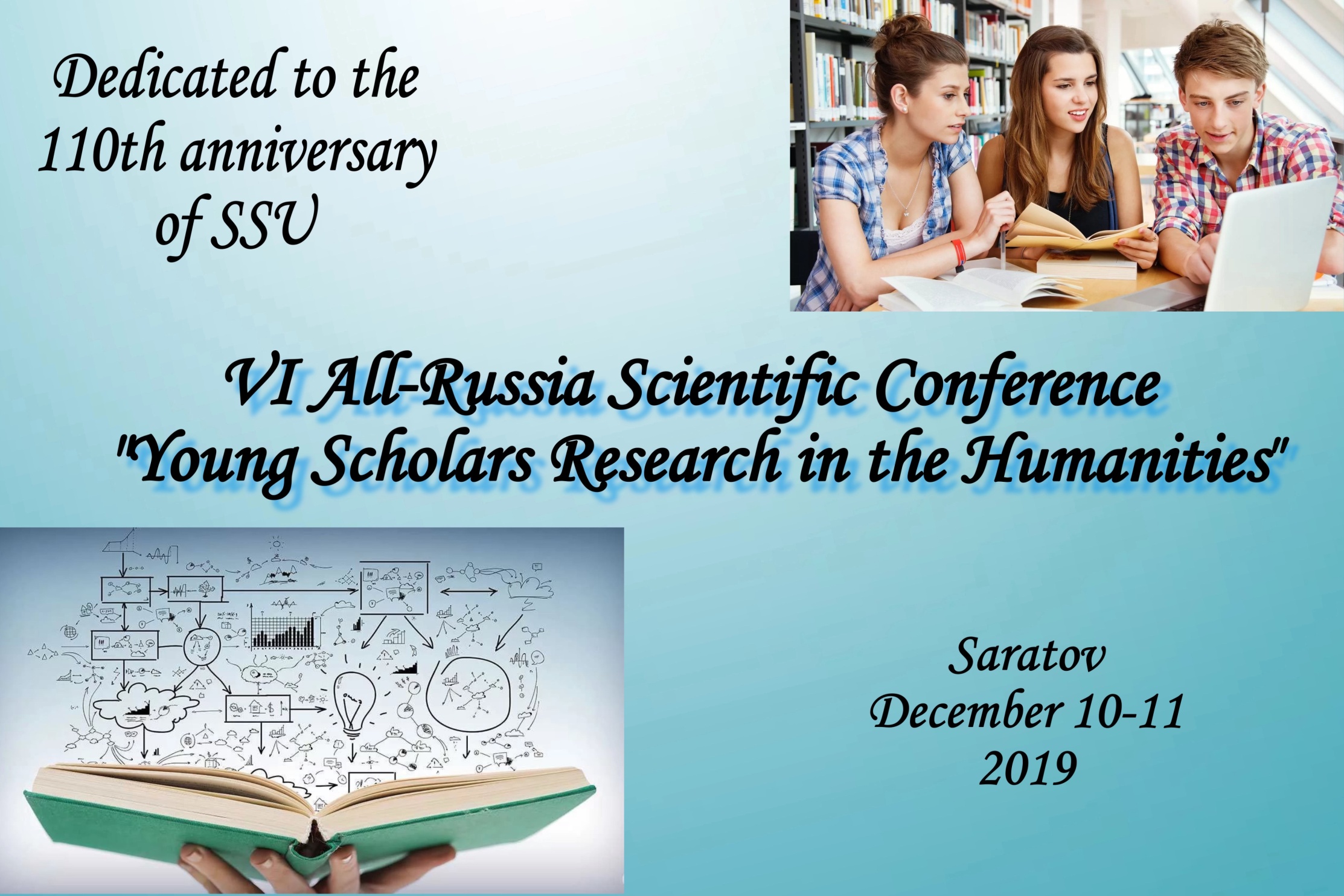 Building 12, Room 13415.30-17.30 Pre-Conference Event: WorkshopsPanel Discussions Panel Discussion 1 (Building 12, Room 113)Time-limit: 10 minutesChairpersons: Bronislava R. Mogilevich (Doctor of Sociology, Professor, Chair of English for Humanities, SSU)Ekaterina N. Zakharova (Candidate of History, Associate Professor, Chair of English for Humanities, SSU)Biryukov Dmitry, Nerush Anton Economic Behavior of Online GamersBogdanova AnnaGender and Age, as Factors Influencing Interest and Preferences in CinematographyChernysheva VeronikaIvan Bunin`s Early Poetry in the Perception of the Contemporaries: оn the Problem DefinitionDorofeeva ElenaDigital Technologies in Museums of the Modern Type and Their Influence on Tourism Development in RussiaGolubosh Olesya SergeevnaThe Problem of Patriotism among Young People as a New Challenge to the Modern Education System of Russia.Khomutova YanaArt-Therapy as a Way of Museum Environment Perception by People with DisabilitiesKuzmicheva VictoriaDigital Technologies in Tourism Pyataeva EkaterinaTourism Development in Nizhny Novgorod Region Shatokhina Irina, Magakian AngelinaRunglish as One of the Consequences of Tourism DevelopmentShtadler OlgaThe Role of Event Tourism in Creating a Territory's BrandTimofeyeva AnastasiyaPsychological and Pedagogical Support and Education of Children with Visual Impairments: the Experience of Saratov Vasyurenko KirillHow the Tattoo Function Changed in Modern Society: To Get a Tattoo or not to GetPanel Discussion 2 (Building 12, Room 125)Time-limit: 10 minutesChairpersons: Natalia A. Kubrakova  (Candidate of Philology, Associate Professor, Chair of English for Humanities, SSU)Daria V. Ivanova (Candidate of Philology, Associate Professor, Chair of English, SSU)Berdnikova AnastasiaOrganization and Legal Regulation of the System of Digital Marking and Traceability of Goods by the Customs Authorities of the Russian FederationChernaya A. S.Risk-Generating Aspect of the Ancient Greek MythologyDolgova DaryaThe Role of English in Eurasian Integration Gavrilova AnnaThe Catechetical Potential of Diocesan Internet Resources in RussiaIkzalieva Lilia, Popova Yulia Legal Clinical Training in Russia and Great BritainKonovalova DarinaThe Nature of Religion Kostritskaya TaisaIs Philosophy Androcentric, or Can «Man» Be «Woman»?Kravtsova Elizaveta Racial Issues among the Young: Alarming News Reports from the USALapina OksanaThe World Practice of Combating Suicidal Communities in the Internet Obycheva DaryaHow to Become Customs Officers in the USATsybin DanilLegal Basis for the Customs Declaration of Goods Panel Discussion 3 (Building 12, Room 110)Time-limit: 10 minutesChairpersons: Denis S. Alekseev (Candidate of History, Associate Professor, Institute of History and International Relations, Chair of International Relations and Russian Foreign Policy, SSU)Rozalia M. Bazyleva (Candidate of Philology, Associate Professor, Chair of English for Humanities, SSU)Abduraupova AzizakhanThe Job of My DreamAgafonova ArinaThe Conceptual Opposition “Self-Alien” in the Political Discourse of the UK (UK – USA)Alaeva DariaPortraits of Elizabeth I TudorAvetisyan EleonoraPeculiarities of the Work with Media within the Professional SphereBorisov AlekseiMigration policy of Germany in the XXI Century Kadukhina PolinaProspects of Development of Russian-Chinese Relations in the Shanghai Cooperation Organization (SCO)Katsia VianorNew International (World) Economic Order (NIEO)Sdobnova KseniiaThe European Union: Nation BrandingTikhonova ValeriyaChina in Arctic: Military Player or Peace MakerVinogradov AndreiJapan’s Cultural Diplomacy to the Russian Federation after 2014Zaikina VarvaraThe Northern Sea Route as a Sphere of Clash in Interests between the USA, China and the Russian Federation in the Arctic Region Starostina InnaNews from the FrontPanel Discussion 4 (Building 16, Room 406)Time-limit: 10 minutesChairpersons:Michael V. Zolotarev ( Candidate of Philology, Associate–Professor,  the Department of the English Language and  Methodology, SSU)Galina A. Nikitina ( Candidate of Philology, Associate–Professor, Head of the Department of the English Language and  Methodology, SSU) Avdeeva Lira Deviation from the Grammatical Norm in the English-Language Song DiscourseBabadzhanyan LilitThe Practical Aspects of Teaching Grammar of the English Language in Elementary SchoolFomicheva KristinaPractical Realization of the Basic Principles of Differentiated LearningGaranina PolinaMethod of Scaffolding in Teaching a Foreign LanguageKasatkina OlgaWays of Teaching Linguistic Inference in ELTKhokhlova MariaEffective Ways of Using Internet Resources in Developing Cross-Cultural CompetenceKopylova AlevtunaDevelopment of Multicultural Awareness of Students in FLTPiskun Yakov Precedent Phenomena as Elements of the Worldview of Native Speakers-Representatives of Different LinguoculturesPopp ArinaA National Corpus as a Reflection of the Language at the Modern Stage of its Development.Pronina PolinaOrigins of Language in MythologyRyzhova ValentinaThe Peculiarities of Lexical and Stylistic Means of Scent Perception in the English Literary Discourse. Shapovalova AnastasiaClose Reading Skills Development in ELStrogoleva DianaTeaching English to Young Leaners via Skype: Planning the CourseTitle of the WorkshopPresenterПишем  мотивационное письмоНаталья Алексеевна Кубракова, к.филол.наук,   доцент кафедры английского языка для гуманитарных направлений и специальностейКак проверить достоверность информацииАлександра Васильевна Раева, к.филол.наук, доцент кафедры общего литературоведения и журналистикиКак написать эффективную англоязычную аннотацию научной статьи Ирина Николаевна Сипакова, к.филол.наук, доцент, зав. кафедрой английского языка для гуманитарных направлений и специальностейCONCERT: performers – students of the Institute of History and International Relations CONCERT: performers – students of the Institute of History and International Relations December 11, 2019, Wednesday December 11, 2019, Wednesday December 11, 2019, Wednesday December 11, 2019, Wednesday December 11, 2019, Wednesday TimeEventEventEventPlace09.30-10.00REGISTRATIONREGISTRATIONREGISTRATION10A, Volskaya Street, Building 12, Room 11010.00-10.10GreetingsGreetingsGreetings10A, Volskaya Street, Building 12, Room 110PLENARY SESSIONPLENARY SESSIONPLENARY SESSIONPLENARY SESSION10A, Volskaya Street, Building 12, Room 11010.10-10.40“Об адекватном переводе стилистических средств латинской прозы Петрарки”Presenter: Лариса Михайловна Лукьянова, доцент кафедры русской и зарубежной литературы Саратовского государственного университета им. Н.Г. ЧернышевскогоPresenter: Лариса Михайловна Лукьянова, доцент кафедры русской и зарубежной литературы Саратовского государственного университета им. Н.Г. Чернышевского10A, Volskaya Street, Building 12, Room 11010.40-11.10“Воспитание реформаторов, или как стать выдающимся государственным деятелем (на примере семьи Милютиных)”Presenter: Елена Николаевна Морозова, доктор исторических наук, профессор кафедры отечественной истории и историографии Саратовского государственного университета им. Н.Г. ЧернышевскогоPresenter: Елена Николаевна Морозова, доктор исторических наук, профессор кафедры отечественной истории и историографии Саратовского государственного университета им. Н.Г. Чернышевского10A, Volskaya Street, Building 12, Room 11011.10-11.40“Медиаграмотность как элемент современного гуманитарного знания”Presenter: Александр Александрович Казаков, кандидат политических наук, доцент кафедры политических наук Саратовского государственного университета им. Н.Г. ЧернышевскогоPresenter: Александр Александрович Казаков, кандидат политических наук, доцент кафедры политических наук Саратовского государственного университета им. Н.Г. Чернышевского11.40-12.10“Academic Research in Humanities: Issues and Challenges”Presenter: Денис Сергеевич Алексеев, кандидат исторических наук, доцент кафедры международных отношений и внешней политики России Саратовского государственного университета им. Н.Г. ЧернышевскогоPresenter: Денис Сергеевич Алексеев, кандидат исторических наук, доцент кафедры международных отношений и внешней политики России Саратовского государственного университета им. Н.Г. ЧернышевскогоBREAKBREAKBREAKBREAKBREAK12.20-15.20Panel  Discussion 1  Research in Sociology, Tourism and Literature StudiesPanel  Discussion 1  Research in Sociology, Tourism and Literature StudiesBuilding 12, Room 113Building 12, Room 11312.20-15.20Panel  Discussion 2  Research in Jurisprudence, Political Studies and Philosophy Panel  Discussion 2  Research in Jurisprudence, Political Studies and Philosophy Building 12, Room 125Building 12, Room 12512.20-15.20Panel  Discussion 3  Research in International Studies and HistoryPanel  Discussion 3  Research in International Studies and HistoryBuilding 12, Room 110Building 12, Room 110Panel  Discussion 4  Linguistic Research of English in Second Language LearningPanel  Discussion 4  Linguistic Research of English in Second Language LearningBuilding 16, Room 406Building 16, Room 406